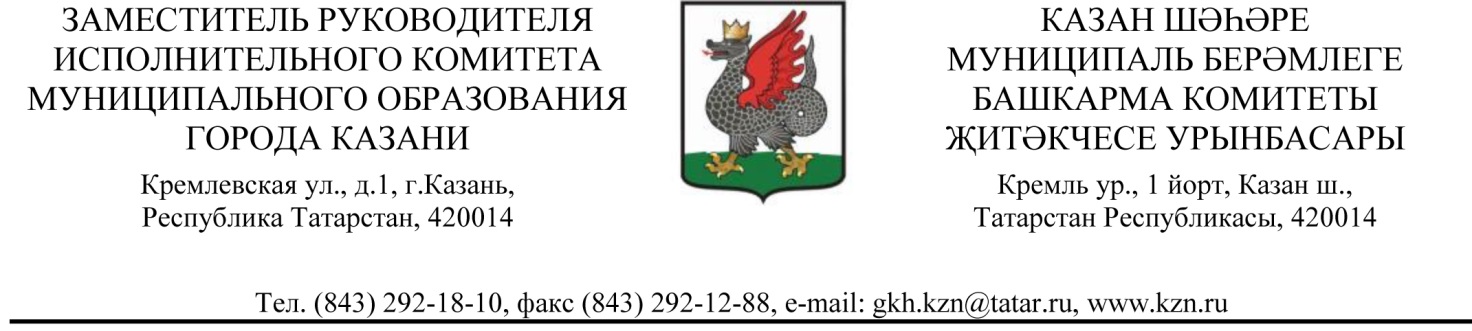 Уважаемый Эдвард Юнусович!Исполнительный комитет г.Казани благодарит Вас за содействие в подготовке и проведении конкурса «Лучший сантехник города Казани».Особую признательность выражаем Вашим сотрудникам и творческим коллективам ФГБОУ ВО «Казанский государственный энергетический университет» за организацию и проведение концертной программы:- проректору по непрерывному образованию Ильину Владимиру Кузьмичу;- заместителю начальника управления по внеучебной и воспитательной работе  Новоселовой Елизавете Александровне;- директору студенческого клуба Бариевой Яне Вилевне;- танцевальному коллективу «Релакс»: Г.Р.Ситдиковой, А.И.Вафиной, Е.А.Севастьяновой, М.А.Истопленникову, Р.С.Ходжиеву, М.М.Насыповой, В.А.Олину, О.Бабикову, Б.Х.Асоеву, Я.С.Ладик, Р.А.Воронову, Э.С.Гизатуллину, М.А.Волковой, И.Ю.Базеевой, Р.С.Лосюгиной, А.Р.Мамлеевой;- команде КВН «Из Энерго»: Р.Р.Миннегалееву, В.Г.Хандешину, В.В.Сарычеву, А.В.Шипилову, С.А.Кочерову, К.В.Чернову, С.И.Новоселову;- вокалистам А.А.Фроловой и А.Ш.Файзуллиной.Желаем Вам благополучия и успехов в профессиональной деятельности.И.А.ГиниятуллинН.И.Ефимова590-04-26(2212)_______________________ № _________________На №__________________ от _________________РекторуФГБОУ ВО «Казанский государственный энергетический университет»Э.Ю.Абдуллазянову